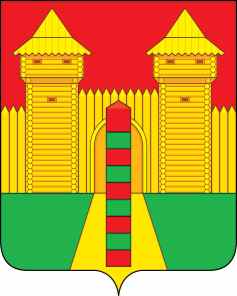 АДМИНИСТРАЦИЯ  МУНИЦИПАЛЬНОГО  ОБРАЗОВАНИЯ «ШУМЯЧСКИЙ   РАЙОН» СМОЛЕНСКОЙ  ОБЛАСТИПОСТАНОВЛЕНИЕот 20.12.2023г. № 591        п. ШумячиВ соответствии с Жилищным кодексом Российской Федерации, постановлением Администрации муниципального образования «Шумячский район» Смоленской области от 18.02.2016 № 101 «Об утверждении Положения о коммерческом найме жилых помещений, находящихся в муниципальной собственности Шумячского городского поселения относящихся к жилищному фонду коммерческого использования» (в редакции постановления Администрации муниципального образования «Шумячский район» Смоленской области от 17.07.2018 № 354), на основании решения комиссии по жилищным вопросам при Администрации муниципального образования «Шумячский район» Смоленской области от 18.12.2023 годаАдминистрация муниципального образования «Шумячский район» Смоленской областиП О С Т А Н О В Л Я Е Т:1. Продлить срок договора коммерческого найма жилого помещения, находящегося в муниципальной собственности Шумячского городского поселения, относящегося к жилищному фонду коммерческого использования от 24.07.2020 года заключенный между Администрацией муниципального образования «Шумячский район» Смоленской области и Сливкиным Дмитрием Алексеевичем и срок найма жилого помещения до 24.06.2024г.2. Отделу городского хозяйства Администрации муниципального образования «Шумячский район» Смоленской области обеспечить заключение дополнительного соглашения к договору коммерческого найма жилого помещения, находящегося в муниципальной собственности Шумячского городского поселения, относящегося к жилищному фонду коммерческого использования от 24.07.2020 года.  3. Настоящее постановление вступает в силу со дня его подписания.О продлении срока договора коммерческого найма жилого помещения, находящегося в муниципальной собственности Шумячского городского поселения относящегося к жилищному фонду коммерческого использования            от 24.07.2020 годИ.п. Главы муниципального образования «Шумячский район» Смоленской областиД.А. Каменев